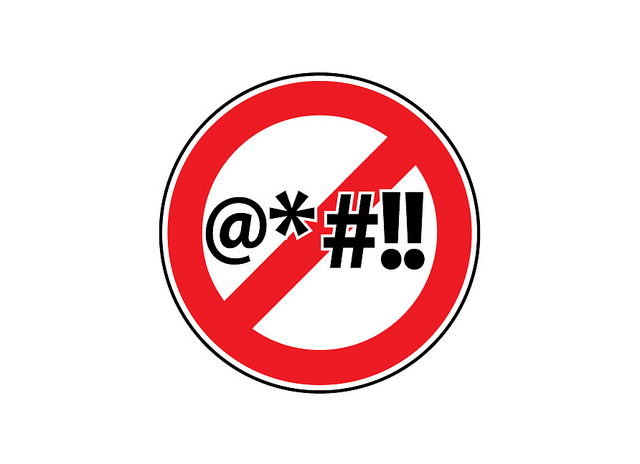 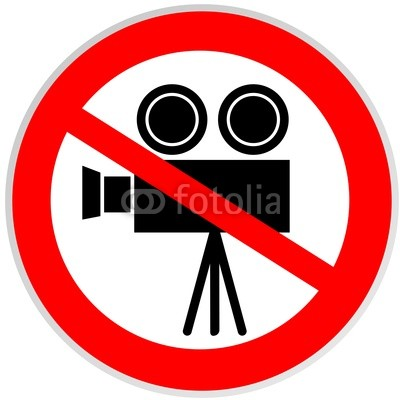 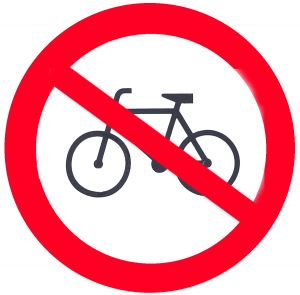 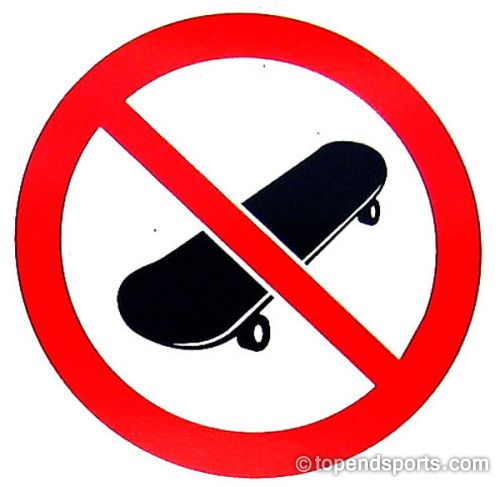 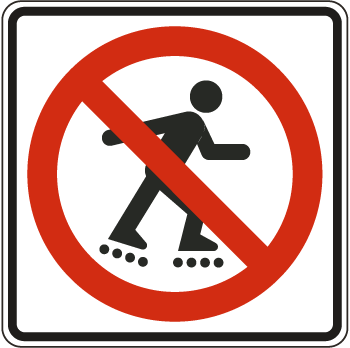 rauchen			fotografieren		Inliner fahren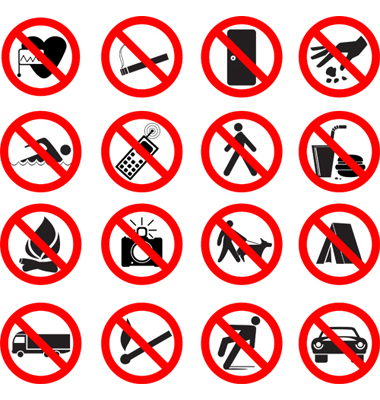 Müll wegwerfen	Camping gehen	Rad fahren telefonierien		fahren			filmenlaufen			skateboarden		ein Feuer habenmit einem Hund laufen				schimpfen